Célébration pénitentielle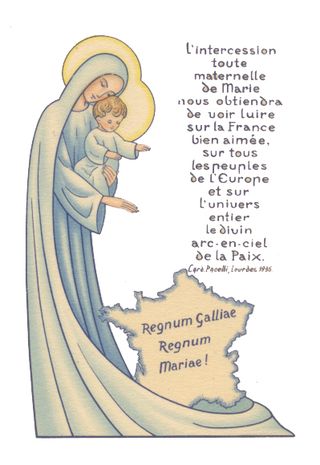 ASSOMPTION 1996Notre Dame et la Vocation de la FranceCHANT  : Sainte Marie, Fille de DIEU couplet 1ACCUEIL du CELEBRANT : Salutations liturgiquesRassemblés pour mieux accueillir la grâce de la fête de l'Assomption, nous voulons offrir notre cœur à la présence de Marie : présence de Marie dans l'œuvre de DIEU, présence de Marie dans l'Eglise, présence de Marie en nos vies.La fête de l'Assomption est la fête patronale de la France et c'est donc l'occasion de nous ouvrir à la présence particulière de Marie dans l'histoire de notre pays…Quels appels recevons-nous à travers cette histoire ?... Sommes-nous fidèles à cette présence de Marie ?Ouvrons notre cœur à la grâce de Marie !CHANT  : Sainte Marie, Fille de DIEU couplet 2ORAISON : SEIGNEUR, Tu T'es penché sur ton humble servante, la bienheureuse Vierge Marie,et Tu lui as donné la grâce et l'honneur de devenir la Mère de ton Fils Unique,et Tu l'as couronnée en son Assomption d'une gloire sans pareille.Accorde-nous à sa prière, d'être attirés vers Toi, par une conversion de plus en plus sincère afin d'être élevés avec elle dans ta Gloire, en JESUS-CHRIST, notre Seigneur qui vit et règne avec Toi et l'ESPRIT-SAINT aux siècles des siècles…. AMENI – Lecture du Vœu de LOUIS XIII"Louis, par la grâce de DIEU, roi de France et de Navarre :"Dieu qui élève les rois au trône de leur grandeur, non content de nous avoir donné l'esprit qu'il départ à tous les princes de la terre pour la conduite de leurs peuples, a voulu prendre un soin si spécial et de notre personne et de notre Etat, que nous ne pouvons considérer le bonheur du cours de notre règne, sans y voir autant d'effets merveilleux de sa bonté, que d'accidents qui nous pouvaient perdre… Tant de grâces si évidentes font que pour n'en différer pas la reconnaissance, sans attendre la paix… nous avons cru être obligés, nous prosternant aux pieds de sa Majesté Divine que nous adorons en trois Personnes, à ceux de la Sainte Vierge et de la Sacrée Croix, où nous vénérons l'accomplissement des mystères de notre rédemption par la vie et la mort du Fils de Dieu en notre chair, de nous consacrer à la grandeur de Dieu par son Fils rabaissé jusqu'à nous et à ce Fils par sa Mère élevée jusqu'à Lui… et c'est chose bien raisonnable qu'ayant été médiatrice de ces bienfaits, elle le soit de nos actions de grâces. A ces causes, nous avons déclaré et déclarons que prenant la très Sainte et très Glorieuse Vierge pour protectrice spéciale de notre royaume, nous lui consacrons particulièrement notre personne, notre Etat, notre couronne et nos sujets, la suppliant de nous vouloir inspirer une sainte conduite et défendre avec tant de soin ce royaume contre l'effort de tous ses ennemis, que, soit qu'il souffre le fléau de la guerre, ou jouisse de la douceur de la paix que nous demandons à Dieu de tout notre cœur, il ne sorte point des voies de la Grâce qui conduisent à celles de la Gloire... COMMENTAIRECe vœu, cette consécration de la France à la Vierge, est l'aboutissement de toute une histoire qui commence avec le choix de Clovis de la foi catholique, choix inspirés par les prières de Geneviève, de Saint Rémi, de Clotilde et de beaucoup.Dès lors, à travers ombres et lumières, la France devient le pays qui sera appelé "la Fille aînée de l'Eglise", ou encore "Le Royaume de Marie". Des ombres, il y en aura ! La tentation de Gallicanisme, d'une Eglise nationale indépendante de Rome, les guerres de religion, la déchristianisation que les révolutionnaires ont voulu opérer…Mais à travers les épreuves, c'est une fidélité qui ressuscite et rejaillit. Le paysage de notre pays est marqué par ces cathédrales et églises bâties par tout un peuple. Les saints de notre pays forment une liste impressionnante : St Bernard, St Louis… A une France à la dérive, le Ciel vient en aide par Jeanne d'Arc qui, à 17 ans, sauve le Roi et son Royaume… Oui, l'Alliance entre la France et la Sagesse éternelle est chose inscrite dans les pierres et dans les hommes.L'acte de consécration de la France à la Sainte Vierge, publié officiellement le 10 février 1638 par le roi LOUIS XIII, est donc une étape au sein d'une histoire mouvementée et complexe.Cette consécration, rappelée tous les 15 août, n'empêchera pas la France de se plonger 150 ans plus tard dans la tourmente révolutionnaire, de même que les promesses faites à David n'empêchèrent pas la destruction du Temple de Jérusalem et l'exil à Babylone.Et pourtant le 19ème siècle, au sortir de la Révolution et des guerres napoléoniennes, verra une floraison d'œuvres sociales et missionnaires qui porteront l'Evangile jusqu'au cœur de l'Afrique et de l'Asie. Ce 19ème siècle sera aussi le siècle des apparitions mariales. Marie est restée fidèle.Ce soir, essayons de ré-écouter las appels qui retentissent encore pour nous, à travers ces visites de la Vierge Marie à notre pays.CHANT  : Sainte Marie, Fille de DIEU couplets 3 et 4II – Les apparitions de Marie à la France1830  RUE DU BAC, à Paris, dans la maison des Sœurs de la Charité, une jeune religieuse, Catherine Labouré, reçoit une apparition de Marie qui lui confie un message et une mission :L'apparition : des rayons jaillissent par les mains de Marie.Le message : Les temps sont mauvais, des malheurs vont fondre sur la France, mais, "Je serai avec vous".La mission : celle de propager la dévotion en l'Immaculée Conception et en la médiation de Marie par une médaille portée avec confiance, et sur laquelle est écrit : "Ô Marie, conçue sans péché, priez pour nous qui avons recours à vous".QUESTION : "Ô Marie, conçue sans péché, priez pour nous qui avons recours à vous"- Ai-je recours à Marie… non seulement dans les épreuves… mais pour mieux discerner et vaincre le péché qui m'habite ?Quelques instants de silence puis refrain : "Conduis nos pas vers le SEIGNEUR…"1846  LA SALETTE, à 1800 mètres d'altitude dans l'Isère : Maximin, onze ans, et Mélanie, quinze ans, gardent les vaches dans la montagne. Ils s'amusent à construire des "paradis", c'est-à-dire des tas de pierre en forme d'autel, ornés de fleurs. Une Dame les appelle qui est en pleurs. Elle va leur parler en français, en patois, et les charger de faire passer son message "à tout son peuple". "Je vous ai donné six jours pour travailler, je me suis réservé le septième et on ne veut pas me l'accorder. C'est çà qui appesantit le bras de mon Fils" "Ceux qui conduisent les charrettes ne peuvent pas lancer un juron sans y mettre son Nom. Ce sont les deux choses qui appesantissent son bras". "Faites-vous bien votre prière, mes enfants ?  -   Pas guère, MadameAh ! Mes enfants, il faut bien la faire ; quand vous ne pourrez pas mieux, dîtes seulement un Pater et un Ave Maria ; mais quand vous aurez le temps, il faut en dire davantage !"QUESTION : "Je vous ai donné six jours pour travailler, je me suis réservé le septième et on ne veut pas me l'accorder… "- Comment faire de mon dimanche un jour plus orienté vers Dieu ?Quelques instants de silence puis chant : "Sainte Marie…"  couplet 51858  LOURDES, le jeudi 11 février : trois enfants pauvres ramassent du bois mort le long du Gave. Bernadette, restée à la traîne, relève la tête au bruit d'un coup de vent, une lumière apparaît, elle voit une Dame "jeune et belle, belle surtout comme je n'en ai jamais vue". Une quinzaine d'apparitions suivront. "Pénitence !" "Priez DIEU pour la conversion des pécheurs… allez baiser la terre en pénitence pour les pécheurs". "Allez boire à la fontaine et vous y laver" "Je suis l'Immaculée Conception !"QUESTION : "Pénitence !... allez baiser la terre… allez boire à la fontaine et vous y laver… "- Dans ma vie, par quels actes de pénitence est-ce que je traduis ma volonté, mon désir de vivre d'une vie nouvelle ?Quelques instants de silence puis refrain : "Conduis nos pas vers le SEIGNEUR…"1871  PONTMAIN : l'angoisse est à son comble dans un village de 500 habitants dont 38 hommes sont mobilisés et dont on n'a pas de nouvelles, alors que l'armée allemande s'apprête à entrer dans Laval.La Vierge Marie va apparaître à six enfants, tout le village se rassemblera autour d'eux dans la prière. Des banderoles dans le Ciel laisseront un message lu par les petits voyants. "Mais, priez mes enfants !" " DIEU vous exaucera en peu de temps". "Mon Fils se laisse toucher"QUESTION : "Mais, priez mes enfants ! "- Quel temps de prière est-ce que je donne au SEIGNEUR chaque jour ?- Qu'est-ce que j'appelle "prière" ? Est-ce que je prie pour les personnes rencontrées, le monde ?Quelques instants de silence puis refrain : "Conduis nos pas vers le SEIGNEUR…"1876  PELLEVOISIN, dans l'Indre : Estelle Faguette, domestique dans une famille, est en train de mourir à 33 ans. Elle a écrit une lettre à la Vierge, lui demandant "la santé de son pauvre corps" afin de pouvoir subvenir aux besoins de ses parents. La lettre a été placée dans une grotte édifiée sur le modèle de Lourdes.Du 15 février 1876 au 8 décembre, la Vierge Marie va venir visiter Estelle une quinzaine de fois. Une première série de 5 apparitions se termine par la guérison totale de la malade. Puis la Vierge reviendra demander à Estelle de développer la dévotion au Sacré-Cœur à l'aide d'un scapulaire. "Courage, prends patience… tu souffriras encore cinq jours… Samedi, tu seras morte ou guérie… Si mon Fils te rend la vie, je veux que tu publie ma Gloire" " On peut se sauver dans toutes les conditions : où tu es, tu peux faire beaucoup de bien et publier ma Gloire". "Ce qui m'afflige le plus, c'est le manque de respect qu'on a pour mon Fils dans la Sainte Communion" "Le Cœur de mon Fils a tant d'amour pour moi qu'Il ne peut refuser mes demandes. Par moi, Il touchera les cœurs les plus endurcis" " Tu as bien le caractère du français : il veut tout savoir avant d'apprendre". "Depuis longtemps, les trésors de mon Fils sont ouverts : qu'ils prient" "Dans l'Eglise, il n'y a pas ce calme que je désire… la France souffrira"QUESTION : "Courage… prends patience… Si mon Fils te rend la vie, je veux que tu publies ma Gloire "- Est-ce que j'accueille les évènements contraires à ma volonté comme des occasions de conversion, des occasions de me remettre davantage dans la Volonté de DIEU. "Révolte", "résignation", ou "re-signation" de ma vocation de disciple et de baptisé ?Quelques instants de silence puis chant : "Sainte Marie…"  couplet 6III – Marie et les SaintsLes appels de la Vierge à la France, ce ne sont pas seulement les apparitions mais aussi tous les Saints qu'elle a formés à son école. La vie des Saints n'est-elle pas inexplicable quand on la coupe de la Vierge Marie ? Eux-mêmes disent combien c'est elle qui les a conduits dans les voies de la sainteté. Ecoutons par exemple Saint Louis Marie Grignon de Montfort, dont l'influence s'est exercée en notre région.SAINT LOUIS MARIE GRIGNON DE MONTFORT (1673 – 1716)- " C'est par la très Sainte Vierge Marie que JESUS-CHRIST est venu au monde et c'est aussi par elle qu'Il doit régner dans le monde…"- " Une même mère ne met pas au monde la tête ou le chef sans les membres…"- " Les Saints sont moulés en Marie ; St Augustin appelle la Sainte Vierge "forma Dei", "le moule de DIEU…"- " Nos meilleures actions sont ordinairement souillées et corrompues par le mauvais fond qui est en nous… Pour nous vider de nous-mêmes, il faut premièrement bien connaître, par la lumière du SAINT-ESPRIT, notre mauvais fond, notre incapacité à tout bien utile pour le Salut, notre faiblesse en toutes choses, notre inconstance en tout temps… (deuxièmement) il faut tous les jours mourir à nous-mêmes…"- "Faîtes profit des petites souffrances. DIEU ne regarde pas tant la souffrance que la manière avec laquelle on souffre…"- " La parfaite Consécration à JESUS-CHRIST n'est autre chose qu'une parfaite et entière Consécration de soi-même à la très Sainte Vierge… une parfaite rénovation des vœux et promesse du saint baptême…"QUESTION : "Il faut tous les jours mourir à nous-mêmes"… "Les Saints sont moulés en Marie…"  - Est-ce que je choisis Marie pour Mère et Maîtresse de ma vie spirituelle afin d'apprendre à vivre mon baptême ?COMMENTAIRE :Saint Louis Marie Grignon de Montfort est lui-même l'exemple d'une vie qui se remet aux mains de Marie. Catherine Labouré, la voyante de la rue du Bac, passera 46 ans à servir discrètement les vieillards. Bernadette aussi vivra d'une vie cachée. Thérèse de Lisieux reflètera aussi la grâce de la Vierge Marie. L'offrande d'elle-même en fera une petite Marie de notre temps, redécouvrant l'essentiel de l'Evangile.Nous pourrions parler du Curé d'Ars, de Mère Yvonne-Aimée de Malestroit, de Marthe Robin, et de bien d'autres qui ont accueilli la présence de Marie. Nous pourrions évoquer bien d'autres évènements de l'histoire de France où la présence de Marie, pour être discrète, n'en est pas moins étonnante…Et aujourd'hui ?Tout ceci serait-il effacé, balayé par le vent de la modernité, relégué dans les greniers ou les caves de la crédulité populaire ?Les dons de DIEU sont irrévocables, dit saint Paul. Mais ces dons passent par l'épreuve, la contradiction. Avant de porter fruit, il faut accepter de s'enfouir, de mourir…Plus la grâce divine se fait discrète, plus elle est profonde.Mais si nous voulons être de ceux qui l'accueillent, relisons cette histoire sainte, ré-écoutons les appels du SEIGNEUR à travers Marie, prenons un moment de silence pour choisir l'appel que je vais privilégier….Temps de prière silencieuse (orgue très léger 2 – 3 mn)IV – INTERCESSIONCélébrant : Tournons-nous vers le CHRIST, l'Envoyé du PERE, le Sauveur qui a voulu naître de la Vierge Marie :Refrain : JESUS, Fils de Marie, exauce-nous !1-	Fils de DIEU Vivant, par ta Passion Tu as préservé ta Mère de toute souillure :	- Garde-nous du péché !2-	Rédempteur des hommes, Tu T'es incarné dans le sein de la Vierge Marie :	- Fais de nous le temple de l'ESPRIT-SAINT !3-	Maître des intelligences, tes paroles et tes actes, pénétraient le cœur de ta Mère :	- Imprime en nos cœurs tes appels !4-	Sauveur du monde, Tu as voulu que Marie soit au pied de la Croix :	- Accorde-nous la force dans les épreuves !5-	JESUS Ressuscité qui règnes à la Droite du PERE, Tu as glorifié Marie dans son âme et dans son corps :	- Oriente nos désirs vers le Ciel !NOTRE PERE  (Gélineau)BENEDICTION  	- Le SEIGNEUR soit avec vous !			- Et avec votre Esprit !	- Que la bénédiction du DIEU Tout-Puissant, PERE, FILS et SAINT ESPRIT, descende sur vous et y demeure toujours !			- AMEN !PRIERE "Soyez remerciée"   tous ensembleSOYEZ REMERCIEE !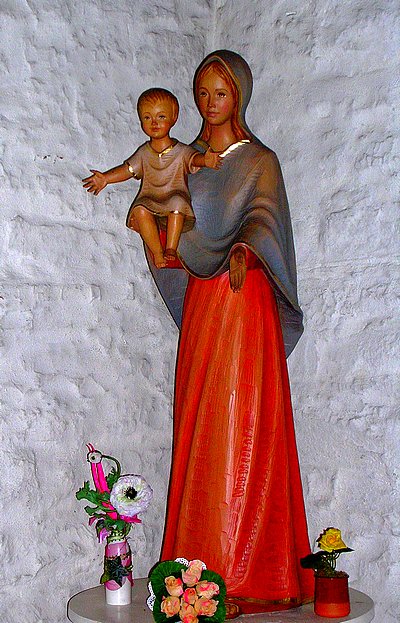 Parce que vous êtes belle, parce que vous êtes immaculée, 
La femme dans la Grâce enfin restituée, 
La créature dans son honneur premier et dans son épanouissement final, 
Telle qu’elle est sortie de DIEU au matin de sa splendeur originale. 
Intacte ineffablement parce que vous êtes la Mère de JESUS-CHRIST, 
Qui est la vérité entre vos bras, et la seule espérance et le seul fruit. 
Parce que vous êtes la femme, l’Eden de l’ancienne tendresse oubliée, 
Dont le regard trouve le cœur tout à coup et fait jaillir les larmes accumulées, 
Parce que vous m’avez sauvé, parce que vous avez sauvé la France, 
Parce qu’elle aussi, comme moi, pour vous fut cette chose à laquelle on pense, 
Parce qu’à l’heure où tout craquait, c’est alors que vous êtes intervenue, 
Parce que vous avez sauvé la France une fois de plus, 
Parce qu’il est midi, parce que nous sommes en ce jour d’aujourd’hui, 
parce que vous êtes là pour toujours, simplement parce que vous êtes  Marie, simplement parce que vous existez, 
Mère de JESUS-CHRIST, soyez remerciée !Paul CLAUDEL	(Extraits de la Vierge à midi)CHANT du MAGNIFICAT :   V 159Renvoi